ЗАЯВКАна участие в творческой лаборатории«Эмдиги öйдиҥ драматургиязы. Современная алтайская драматургия» 15-25 мая 2023 г. первый этапФИО_________________________________________________________Возраст______________________________________________________Место работы (если есть) _____________________________________________________________Образование (включая курсы) ____________________________________________________________________________________________________________________________________Населенный пункт проживания *E-mail_________________________телефон_______________________Ваше хобби_______________________________________________________Кратко, в двух-трех предложениях опишите ваш обычный день______________________________________________________________________________________________________________________________________________________________________________________________________________________________________________________________________________________________________________________________________Кратко, в двух-трех предложениях опишите день вашей мечты ____________________________________________________________________________________________________________________________________________________________________________________________________________________________________________________________________________________________________________________________________________________________________________________________________________Ваш любимый литературный или киногерой_____________________________________________________________________________________________________________________________________________________________________________________________10. Ваша любимая история, сказка, легенда, книга и/ или фильм_________________________________________________________________________________________________________________________________________________________________________________________________11. Какие авторы, произведения, события, мероприятия произвели на вас сильное впечатление за последнее время? Оставьте краткий комментарий с пояснениями:______________________________________________________________________________________________________________________________________________________________________________________________________________________________________________________________________________________________________________________________________________________________________________________________________________________________________________________________________________12. Если бы у вас была возможность встретиться с человеком, когда-либо живущим на Земле, кто бы это был и о чём вы хотели бы с ним поговорить?________________________________________________________________________________________________________________________________________________________________________________________________________________________________________________________________________13. Напишите ваши ожидания от участия в лаборатории____________________________________________________________________________________________________________________________________14. Расскажите о себе в двух предложениях. ____________________________________________________________________________________________________________________________________________________________________________________________________________________________________________________________________________________________________________________________________________________________________________________________________________15.  Назовите столицу Гватемалы   (ВНИМАНИЕ! Интернетом, географическими картами и другими источниками пользоваться категорически нельзя)______________________________________________________________________________________________________________________________________________________________________________________________________16. Напишите в 5-10 предложениях о том, что происходит на данной картине  (ваша авторская альтернативная история, не тот сюжет, который задумал автор картины )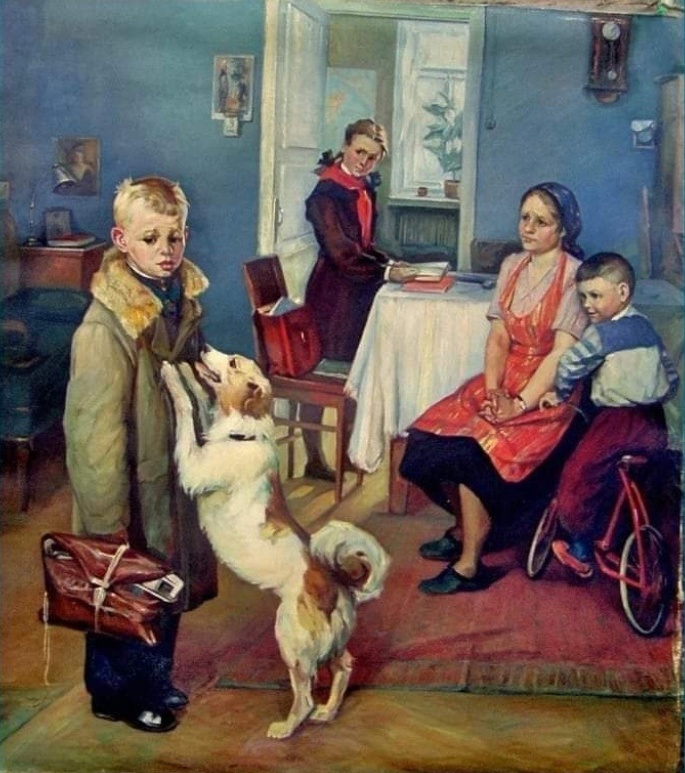 (художник Ф. Решетников )________________________________________________________________________________________________________________________________________________________________________________________________________________________________________________________________________________________________________________________________________________________________________________________________________________________________________________________________________________________________________________________________________________________________________________________________________________________________________________________________________________________________________________________________________________________________________________________________________________________Согласие на обработку персональных данныхПредоставляя данные, Вы подтверждаете свое согласие на обработку БУ РА «Национальный драматический театр им.П.В. Кучияк»  персональных данных и использование предоставленной Вами информации для организации творческой лаборатории и составления отчета по  итогам лаборатории. Личная информация, включая контактные данные, будут доступны только организаторам, осуществляющим подготовку и проведения творческой лаборатории. Подпись *__________________________________Указать фамилию и имя_______________________